पी एम श्री केन्द्रीय विद्यालय नंगल भूर (पठानकोट)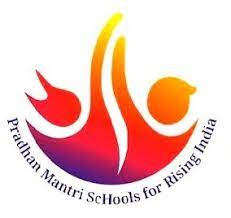 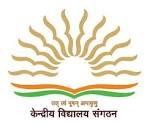 PM SHRI KENDRIYA VIDYALAYA NANGAL BHUR(PATHANKOT)   APPLICATION FOR THE POST OF CONTRACTUAL TEACHER (SESSION 2024-25)NAME OF THE POST APPLIED FOR :    	Teaching Experience (Certificates should be duly countersigned by competent authority)Your suitability for the post applied for ( Max 50 Words) 	.I hereby declare that the above information is correct and true to the best of my knowledge and belief.Date:	Sign. Of Candidate 	Place:	Name of candidate 	Name of the Post HeldName of the InstitutionFrom DD/MM/YYYYTo DD/MM/YYYYTotal Experience Year & Months